Муниципальное бюджетное общеобразовательное учреждение «Рассыпнянская основная  общеобразовательная школа имени Евгения Никулина»Илекского района Оренбургской областиПОЛОЖЕНИЕО ПОРЯДКЕ ПРОВЕДЕНИЯ ИНСТРУКТАЖЕЙ ПО ОХРАНЕ ТРУДАв МБОУ «Рассыпнянская ООШ»   Илекского района Оренбургской областиОБЩИЕ ПОЛОЖЕНИЯНастоящее Положение определяет виды, содержание и порядок проведения инструктажей руководителей, педагогических и технических работников, учащихся МБОУ «Рассыпняпнянская основная  общеобразовательная школа имени Евгения Никулина» Илекского района Оренбургской области (далее – Учреждение).Со всеми педагогическими и техническими работниками Учреждения, поступившими на работу, в соответствии с законодательством, требованиями ГОСТ 120.004-90 проводится инструктаж но охране труда, производственной санитарии и противопожарной безопасности.Изучение вопросов безопасности труда организуется и проводится на всех стадиях образования в Учреждении целью формирования у учащихся сознательного и ответственного отношения к вопросам личной безопасности и безопасности окружающих.Учащимся школы прививают основополагающие знания и умения но вопросам безопасности труда и другим видам деятельности в процессе изучения учебных дисциплин на уроках по программе "Основы безопасности жизнедеятельности". Обучение учащихся (в виде инструктажей с регистрацией в журнале установленной формы) но правилам безопасности проводится перед началом всех видов деятельности:учебные занятия;трудовая и профессиональная подготовка;занятия общественно-полезным трудом;экскурсии, походы;спортивные занятия, соревнования;кружковые занятия и другая внешкольная и внеклассная деятельность.По характеру и времени проведения инструктажей различают водный, первичный на рабочем месте, повторный, внеплановый и целевой инструктажи.ВВОДНЫЙ ИНСТРУКТАЖВводный инструктаж по безопасности труда проводится:со всеми вновь принимаемыми на работу, независимо от их образования, стажа работы по  данной профессии или должности;с временными работниками и совместителями;со студентами, прибывшими на практику;с учащимися школы перед началом занятий по правилам безопасного поведения в школе, помещениях, кабинетах, перед выполнением лабораторных и практических работ в учебных кабинетах физики, химии, биологии, информатики, технологии, в учебных мастерских и спортзале.Вводный инструктаж работников проводит завхоз.Вводный инструктаж вновь принятых работников проводится по утвержденнойдиректором Учреждения и на заседании профсоюзного комитета программе вводного инструктажа. Продолжительность инструктажа устанавливается в соответствии с утвержденной программой.В Учреждении разработано несколько программ вводного инструктажа:работников Учреждения;программа вводного инструктажа для учащихся;программа вводного инструктажа для учащихся в кабинетах физики, химии, биологии, информатики, технологии, в учебных мастерских и спортзале.С учащимися вводный инструктаж проводят:классные руководители, каждый со своим классом;учителя физики, химии, биологии, информатики, технологии, физкультуры, ОБЖ.Вводный инструктаж должен проводиться в специально оборудованном для этих целей помещении или в кабинете по охране труда, где должны быть учебно-методические пособия, правила охраны труда при выполнении различных видов работ, плакаты по безопасности работы, образцы средств защиты и др.О проведении вводного инструктажа с работниками делается запись в журнале регистрации вводного инструктажа по охране труда с обязательной подписью инструктируемого и инструктирующего.Проведение вводного инструктажа с учащимися регистрируют в журнале инструктажа учащихся по охране труда с обязательной подписью инструктируемого и инструктирующего.ПЕРВИЧНЫЙ ИНСТРУКТАЖ НА РАБОЧЕМ МЕСТЕПервичный инструктаж на рабочем месте до начала производственной деятельности проводится:со всеми вновь принятыми в Учреждение работниками;с работниками, выполняющими новую для них работу;с временными работниками и совместителями;со студентами, прибывшими на производственное обучение или практику;с учащимися перед изучением каждой новой темы при проведении практических занятий в учебных лабораториях, классах, мастерских;при проведении внешкольных занятий в кружках, секциях;с учащимися при работе в кабинетах физики, химии, информатики, биологии, технологии, в спортзалах и мастерских;при проведении внешкольных и внеклассных мероприятий по семи рекомендуемым направлениям: пожарная безопасность; электробезопасность; профилактика детского дорожно-транспортного травматизма; безопасность на воде, на льду; меры безопасности при проведении спортивных соревнований, экскурсий, походов, на спортплощадке; профилактика негативных криминогенных ситуаций; правила безопасного обращения со взрывоопасными предметами, веществами, при проведении летней оздоровительной работы и трудовой практики.Первичный инструктаж на рабочем месте с педагогическими работниками проводит директор Учреждения или один из его заместителей, на кого приказом по школе возложено проведение первичного инструктажа.Первичный инструктаж на рабочем месте с техническим и обслуживающим персоналом проводит заведующий хозяйством или иное лицо, на которое приказом по Учреждению возложено проведение первичного инструктажа.Противопожарный инструктаж с работниками проводится лицом, ответственным за его проведение.Первичный инструктаж на рабочем месте с учащимися проводят:классные руководители, каждый со своим классом;учителя физики, химии, биологии, информатики, технологии, физкультуры, ОБЖ, каждый по своему предмету.Первичный инструктаж   на   рабочем   месте   с   педагогическими   работникамиУчреждения проводится по программе первичного инструктажа на рабочем месте, утвержденной директором Учреждения и на заседании профсоюзного комитета, и по их должностным обязанностям по охране труда.Первичный инструктаж на рабочем месте с техническим и обслуживающим персоналом Учреждения проводится по инструкциям по охране труда на рабочем месте, разработанным для каждой профессии и утвержденным директором Учреждения и на заседании профсоюзного комитета.Противопожарный инструктаж проводится отдельно со всеми работниками по инструкции "О мерах пожарной безопасности", утвержденной директором Учреждения и на заседании профсоюзного комитета, в сроки проведения инструктажа на рабочем месте.Первичный инструктаж на рабочем месте с учащимися проводится по инструкциям по охране труда на рабочем месте для соответствующих кабинетов, спортзала, мастерских и по инструкциям по семи рекомендуемым направлениям, утвержденным директором Учреждения и на заседании профсоюзного комитета.Номенклатура должностей и профессий, для которых должны разрабатываться свои инструкции по охране пруда для проведения первичного инструктажа на рабочем месте, определяется приказом директора Учреждения.Первичный инструктаж па рабочем месте и противопожарный инструктаж с работниками регистрируются в журналах установленной формы с обязательной подписью инструктируемого и инструктирующего. В данном журнале оформляется допуск к работе с подписью лица, непосредственно отвечающего за работу инструктируемого.Первичный инструктаж па рабочем месте с учащимися регистрируется в том же журнале, что и вводный инструктаж, с обязательной подписью инструктируемого и инструктирующего.ПОВТОРНЫЙ ИНСТРУКТАЖ НА РАБОЧЕМ МЕСТЕПовторный инструктаж на рабочем месте с работниками проводится по программам первичного инструктажа на рабочем месте, по должностным обязанностям по охране труда, инструкциям по охране труда на рабочем месте, инструкции о мерах пожарной безопасности.Для педагогических работников, технического и обслуживающего персонала повторный инструктаж на рабочем месте и противопожарный инструктаж проводятся один раз в год не позднее месяца с начала учебного года.С учащимися повторный инструктаж па рабочем месте проводится не реже двух раз в год по инструкциям по охране труда на рабочем месте, инструкциям при проведении внешкольных и внеклассных мероприятий по семи рекомендуемым направлениям.Повторный инструктаж па рабочем месте регистрируется в тех же журналах, что и первичный инструктаж.ВНЕПЛАНОВЫЙ ИНСТРУКТАЖВнеплановый инструктаж проводится:при введении в действие новых или переработанных стандартов, правил, инструкций по охране труда, а также изменений к ним;в связи с изменившимися условиями труда;при нарушении работающими и учащимися требований безопасности труда, которые могут привести или привели к травме, аварии, взрыву или пожару, отравлению;по требованию органов надзора;при перерывах в работе более чем на 60 календарных дней.Внеплановый инструктаж проводится индивидуально или с группой работников одной профессии, с группой учащихся но одному вопросу.Объем и содержание инструктажа определяются в каждом конкретном случае в зависимости от причин и обстоятельств, вызвавших необходимость его проведения.Внеплановый инструктаж регистрируется в журналах инструктажа на рабочем месте с обязательной подписью инструктируемого и инструктирующего и указанием причины проведения внепланового инструктажа.ЦЕЛЕВОЙ ИНСТРУКТАЖЦелевой инструктаж проводится с работниками и учащимися перед выполнением ими разовых поручений, не связанных с их служебными обязанностями или учебными программами.Разовые поручения оформляются приказом директора Учреждения. Исполнители обеспечиваются при этом спецодеждой и иными средствами защиты и необходимым для выполнения работы инструментом, инвентарем.Запрещается давать разовые поручения по выполнению опасных и вредных работ, требующих специальной подготовки, навыков по выполнению данного вида работы, специальных приспособлений и т. д.Регистрация целевого инструктажа в журнале регистрации инструктажей не предусмотрена, однако устно инструктаж проводить необходимо.ОБЩИЕ ТРЕБОВАНИЯДата регистрации вводного инструктажа и инструктажа на рабочем месте в специальном журнале с учащимися по химии, физике, биологии, трудовому обучению, физической культуре, основам безопасности жизнедеятельности должна совпадать с записью о проведении данных инструктажей в классном журнале.Вводный инструктаж с учащимися, инструктаж по охране труда при организации общественно-полезного труда и при проведении внеклассных и внешкольных мероприятий по семи рекомендуемым направлениям проводится классным руководителем, воспитателем, педагогом дополнительного образования, тренером со своим классом, группой и регистрируется в специальном журнале установленной формы отдельно для каждого класса, группы.Все журналы регистрации инструктажей:вводного по охране труда с работниками;по охране труда на рабочем месте с педагогическими работниками и специалистами;по охране труда на рабочем месте с техническим и обслуживающим персоналом;по охране труда с учащимися (вводного, на рабочем месте и при проведении внешкольных, внеклассных мероприятий) - должны быть пронумерованы, прошнурованы, скреплены печатью с указанием количества листов и с подписью директора Учреждения.Все инструкции по охране труда для работников, разработанные согласно номенклатуре должностей и профессий в соответствии с приказом директора Учреждения, утверждаются директором Учреждения и на заседании профсоюзного комитета с указанием номера протокола.Все инструкции по охране труда в образовательном учреждении регистрируются в журнале учета инструкций по охране труда и выдаются работникам учреждения с регистрацией в журнале учета выдачи инструкций по охране труда.«СОГЛАСОВАНО»Пред. профкома 	К.В.Елисова«31» августа .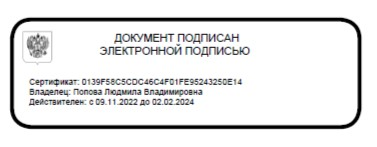 «31» августа .